Внимание!Подведены итоги конкурса рисунков среди учащихся кружка «Волшебная кисточка» МБОУ СОШ с. Сусанино.Конкурс посвящён 75 годовщине Великой Победы. Организаторы конкурса благодарят всех участников за присланные работы, а также всех, кто принял участие в голосовании (156 человек).Победителями стали следующие работы3 место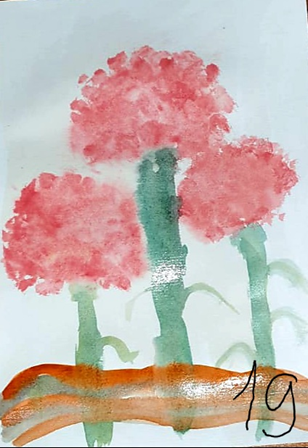 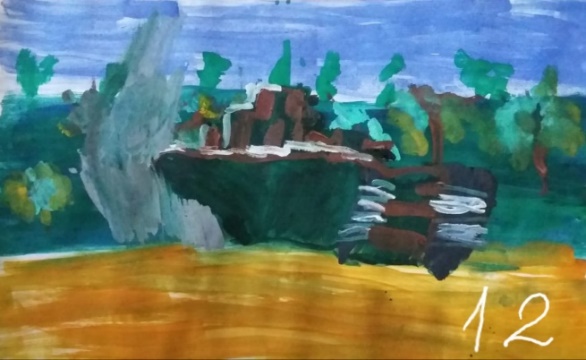       Декал Алиса, 3 класс                                              Азьмук Савелий, 3 класс         Воронцова Екатерина, 3 класс 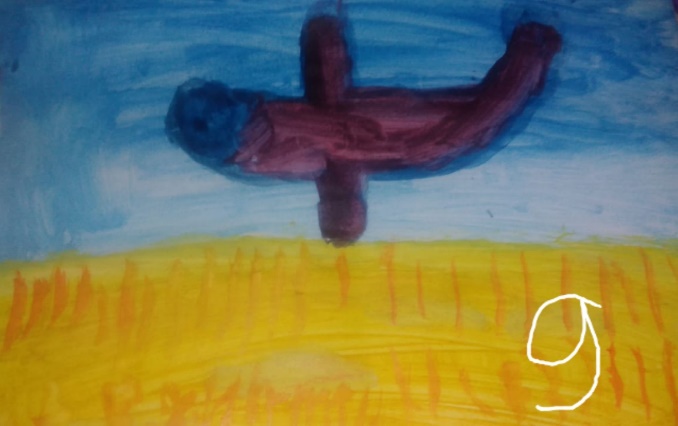 2 место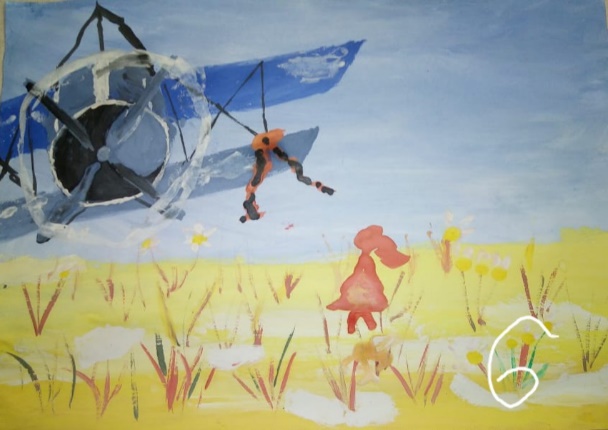 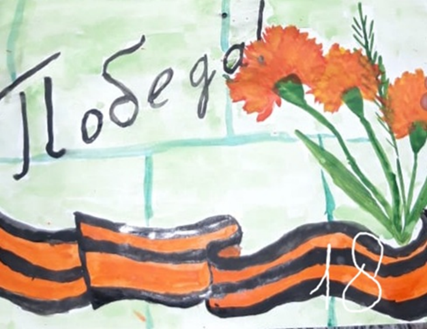             Пнюхтин Матвей, 3 класс                                              Вавилова Кира, 1 класс     1 место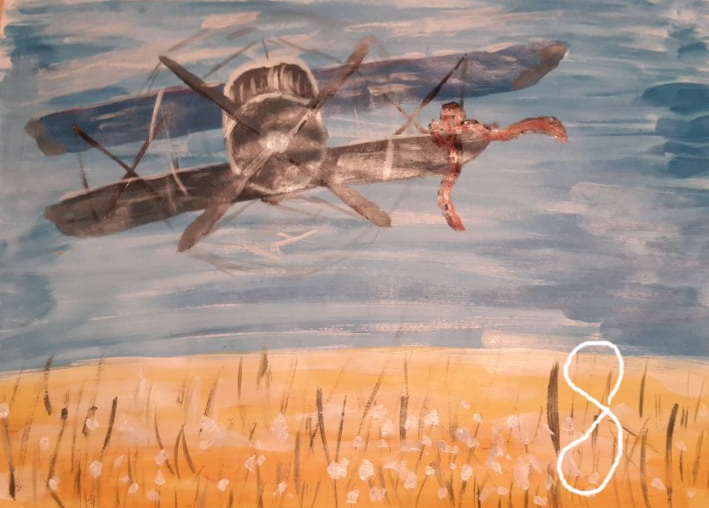 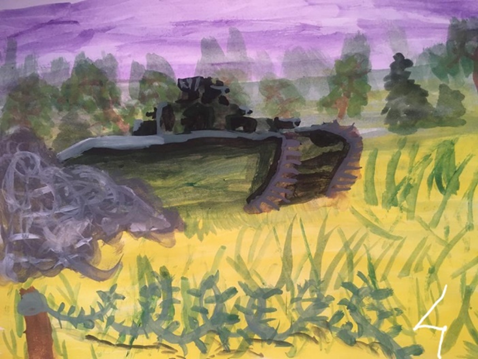                   Власова Полина, 3 класс                                                     Коваленко Матвей, 3 класс            Рыжкова Екатерина, 1 класс 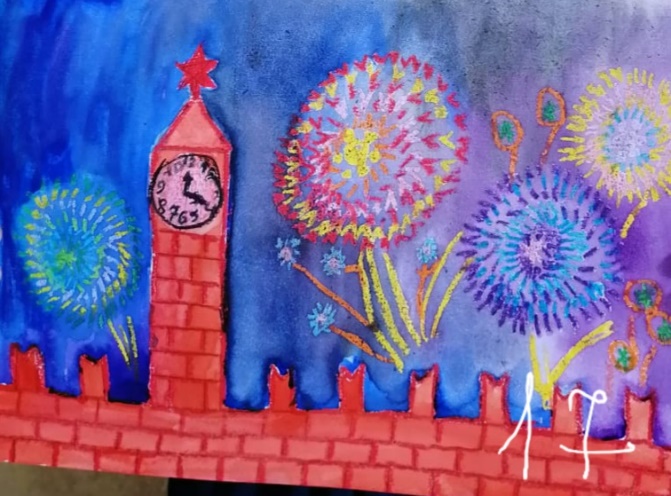 Все работы можно посмотреть в виртуальной выставке на сайте школыhttps://susanino.khbschool.ru/site/pub?id=46